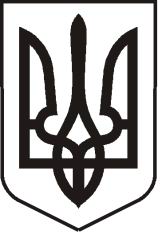 УКРАЇНАЛУГАНСЬКА  ОБЛАСТЬПОПАСНЯНСЬКИЙ  РАЙОН
ПОПАСНЯНСЬКА  МІСЬКА  РАДАШОСТОГО   СКЛИКАННЯ ШІСТДЕСЯТ ДРУГА  СЕСІЯРIШЕННЯ24 квітня 2015 року                       м. Попасна	                                       № 62/2Про фінансово-господарську діяльністьта організацію роботи Попаснянського КП «СКП» за 2014 рік та I кв. 2015 рокуЗаслухавши та обговоривши звіт директора Попаснянського КП «СКП» про результати фінансово-господарської діяльності підприємства за 2014 рік та І кв. 2015 року, а також організацію роботи ПКП «СКП», з метою удосконалення роботи комунального підприємства, організації ефективного управління, належного використання комунального майна, вжиття заходів щодо поліпшення роботи комунального підприємства, враховуючи рішення виконавчого комітету від 21.04.2015 № 14 «Про роботу Попаснянського  КП «СКП», керуючись ст. 25 Закону України «Про місцеве самоврядування в Україні»,  Попаснянська міська рада ВИРІШИЛА:Звіт директора Попаснянського КП «СКП» Кролівця Л.О. про фінансово-господарську діяльність підприємства за 2014 рік та І кв. 2015 року, а також організацію роботи ПКП «СКП» прийняти до відома.За результатами фінансово-економічних показників діяльності Попаснянського КП «СКП», за підсумками роботи у 2014 році та І кв. 2015 року визнати фінансово-господарську діяльність підприємства як задовільною.Директору Попаснянського КП «СКП» Кролівцю Л.О. продовжити роботу щодо забезпечення  підвищення прибутку підприємства шляхом збільшення обсягу інших видив робіт, товарів, послуг.Контроль за виконанням даного  рішення  покласти на постійну комісію міської ради з питань фінансів, бюджету, регіональних зв’язків та комунальної  власності та заступника міського голови Табачинського М.М.Міський голова                                                                  Ю.І. Онищенко